	                   Устная часть	 Вариант 1	     Task 1. You are going to read the text aloud. You have 1.5 minutes to      read the text silently, and then be ready to read it aloud. Remember that you will not have more than 2 minutes for reading aloud.    Task 2. You are going to take part in a telephone survey. You have to answer six questions. Give full answers to the questions. Remember that you have 40 seconds to answer each question.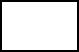    Task 3. You are going to give a talk about animals. You will have to start in 1.5 minutes and speak for not more than 2 minutes (10-12 sentences).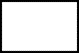 Remember to say:·          what wild animals live in your region;·         what animals in your region are in the red book·         what animal protection measures are taken in your region?.         what is your attitude to nature reserves?Gazprom Dobycha Urengoy is the first museum of the gas industry, established on May 18, 1983. The Museum of History is constantly developing using the most modern information technologies. A three-dimensional model of the Urengoy oil and gas condensate field and a model of the company's gas condensate field are installed in one of the museum halls. The Museum presents evidence of historical events in the development of the Urengoy oil and gas condensate field, the development of the enterprise, as well as unique materials photographs, documents, awards and a library of a major organizer of the oil and gas industry of Russia - Sabit Atayevich Orudzhev. The first exhibits of the museum were the memoirs of the pioneers, a shift log with a record of the launch of the first gas field in the Urengoy, a roller cone bit, which in 1966 was used to open the first layer of the Urengoy field, and other items that later became the museum's gold fund.                                          Tapescript for Task 2Electronic assistant: Hello! It’s the electronic assistant. We kindly ask you to take part in our survey. We need to find out how people feel about culture in our region. Please answer six questions. The survey is anonymous – you don’t have to give your name. So, let’s get started.Electronic assistant: How old are you?Student: ________________________Electronic assistant: What is the name of the indigenous inhabitants of Yamal?Student: ________________________Electronic assistant: What do the indigenous peoples of the north do?Student: ________________________Electronic assistant: How do the peoples of the north most often move? Student: ________________________Electronic assistant: What clothes do the indigenous peoples of the north wear?Student: ________________________Electronic assistant: How do the indigenous peoples of the north decorate their clothes?Student: ________________________